Memory CaféPlease join us for our bimonthly group for folks with cognitive impairment or dementia to reminisce, engage in activities, and create a sense of connection and wellness. Caregivers are invited to join to meet/socialize with other caregivers and participate in activities.  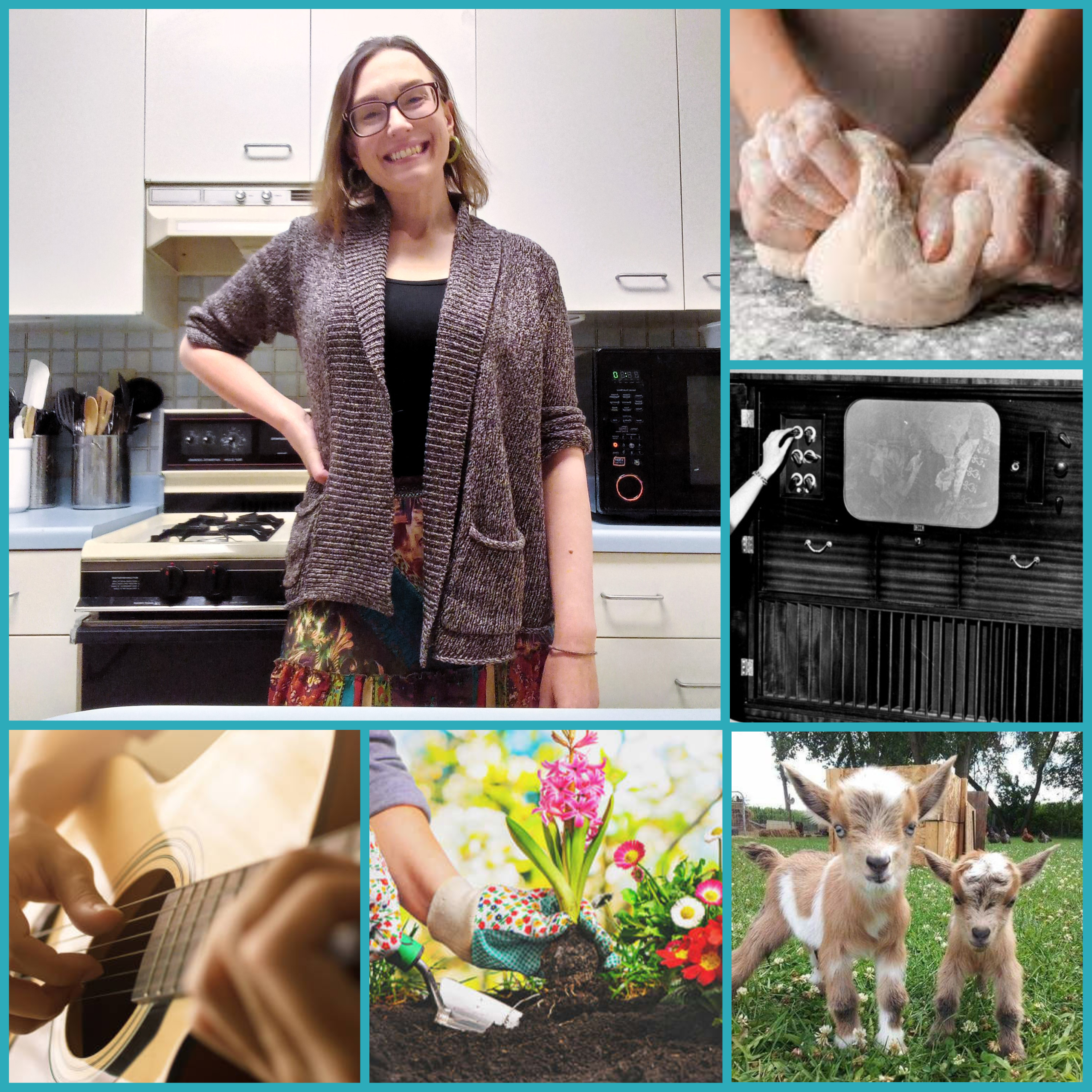 1st and 3rd Thursdays of each month. 10am – 12pm at the Harrison Community Center 3002 W 3rd St, Duluth, MN 55806To register for the group please contact: Jessica Marquardt – 218.624.4828 ext. 1018 or email JessicaM@LCFVL.orgVolunteers Welcome!  Please call or email for more information.